Work Placement: Photography and MediaEmployer Name: Mid Yorks Trust, NHS Medical Education and Simulation HubEmployer Address: Medical Education, 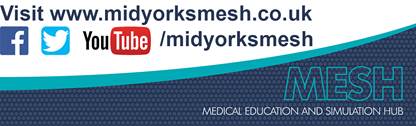 Trust HQ & Education Centre, Pinderfields Hospital, Aberford Road, Wakefield, WF1 4DGNumber of positions available: 2Working Week: Work until Christmas. Hours and days to be negotiated. Minimum of 36 hours to be expected.Closing Date: 21/09/2017Interview start date: 25/09/2017Possible start date: First or second week of OctoberThis is a fantastic opportunity to work alongside a highly technical professional NHS team funded through Leeds Teaching Hospitals, based at Pinderfields Hospital, in Wakefield.Placement Description: Vacancy number: WP171- PhotographyTake photos of the buildings, rooms, technical equipment and possibly some classroom shots that will include internal staff and medical students.Any work done by the students will be used on the NHS MESH website and social media channels to help promote the department.Ideally, student will need to use Photoshop software to enhance the images to the client’s requirements this would include watermarking, editing, sharpening, applying text to images.Vacancy number: WP172- VideographyRecord Bite size videos for department promotional material, students will need to plan and meet with teams and the record videos. Ability to use video editing software either on Mac or College equipment to edit, enhance, watermark, subtitle, apply audio, to make the video look professional.How to applyEmail a completed CV to workplacements@wakefield.ac.uk with the vacancy number.Successful applicants will be sent additional information to prepare for interview.If you would like a chat about the opportunity, please contact the Work Placement Team on 01924 789413.Don’t forget to let us know the vacancy number for the placement you are applying for. We will not be able to process your application without it!